Biology Fall Final Exam Study Guide KEYEnergyHow do organisms in an energy pyramid obtain their energy? Photosynthesis for producers or consume other organismsWhich level in an energy pyramid has the most available energy?  Producers (bottom)Define chemical energy, thermal energy, potential energy, kinetic energy,  and mechanical energy.Chemical energy: energy in bondsThermal energy: energy of heatPotential energy: energy of positionKinetic energy: energy of motionMechanical energy: energy used to do workWhat is energy that is given off from a reaction lost to the environment as? HeatWhat is the chemical equation for cellular respiration? 6 O2 + C6H12O6 → 6CO2 + 6H2O + energy (ATP) Do plants perform cellular respiration? YES! MitochondriaWhat is the chemical equation for photosynthesis?6CO2 + 6H2O + energy (light) → 6 O2 + C6H12O6What is fermentation? Respiration without oxygenWhat types of organisms perform fermentation? Fungi, BacteriaWhat are the two types of fermentation? Lactic acid, alcoholicWhich compound that is produced by respiration directly provides us with energy? 36 ATPEnzymesWhat is an enzyme? Protein that speeds up chemical reaction (catalyst)How does an enzyme affect a reaction rate?Speeds it upWhat does an enzyme do to activation energy?Lowers itWhat are 3 characteristics of an enzyme?Shape determined by amino acid sequence, Unchanged in reaction, Specific for reactionDraw an enzyme-substrate complex.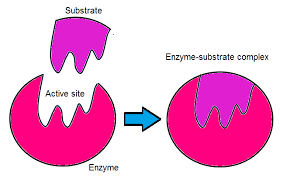 What does temperature do to an enzyme?Changes protein (denatures) = decreased or no reactionProteinsWhat are the monomers of proteins?Amino AcidsHow does temperature affect proteins? Changes shape (denatures)Define the 4 structures of a protein. (Primary, Secondary, Tertiary, Quaternary)1 = sequence of amino acids, 2 = folding/spirals, 3 = complete protein, 4 = groups of proteinsWhich part of an amino acid makes it unique? Side chain (R-group)Draw the structure of an amino acid.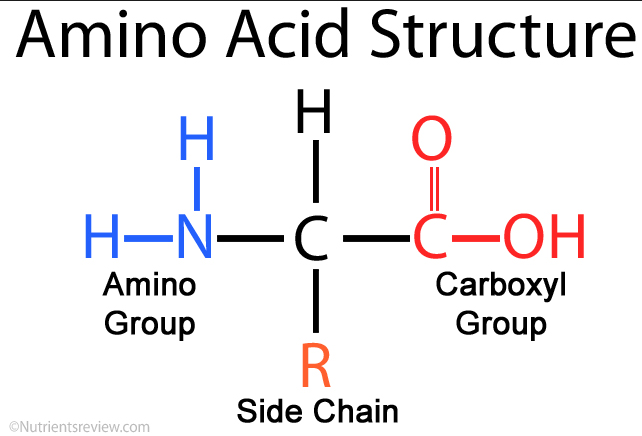 What element does a compound need to contain in order for it to be considered organic? CarbonWhat elements are in a protein? CHNOCarbohydratesWhat is the function of a carbohydrate? Provide energyWhat are the monomers of carbohydrates? monosaccharidesWhat elements are in a carbohydrate? CHOWhat is a monosaccharide, disaccharide and polysaccharide? Mono: glucose, Di: Lactose, Poly: StarchWhat is the function of insulin? Glucagon? Glycogen?Insulin: opens the cells for glucose (Think: Glucose IN)Glucagon: signals the liver to change glycogen into glucose (Think: Glucose is gone)Glycogen: storage of extra glucoseLipids and Cell TransportWhat are the differences between a saturated and unsaturated fatty acid?Unsaturated has a fatty acid (bent)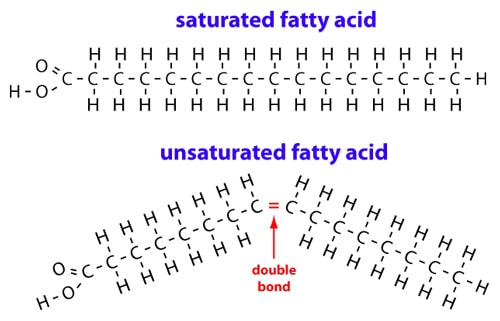 What are the characteristics of a phospholipid?Phospholipids consist of a two fatty acids tails (nonpolar, hydrophobic), and a phosphate head (negatively-charged polar, hydrophilic polar). What are the functions of the cell membrane? Regulate what enters and exits the cell, identification, maintain homeostasisWhat are the channels that span the membrane made of? ProteinWhat are the 3 types of Passive Transport?Simple Diffusion, Osmosis, Facilitated DiffusionWhat is diffusion? Movement of molecules from areas of high to low concentrationWhat is facilitated diffusion? Diffusion using a transport protein to allow molecules to pass through the cell membrane. What is osmosis?Movement of water through a semi-permeable membraneWhat is active transport?Movement of molecules that requires the input of energy (Think: Active Transport Protein = ATP) Define Endocytosis and Exocytosis?Endocytosis – movement of materials into a cell using vesicles formed from the cell membraneExocytosis – movement of materials out of a cell using vesicles formed from Golgi bodyDefine hypotonic, hypertonic and isotonic.Hypotonic =  solution low in solutes so water moves into the cell Hypertonic = solution high in solutes so water moves out of the cellISOTONIC = solution has same amount of solutes as the cellExplain what happens to a red blood cell when placed in a hypotonic, hypertonic, and isotonic solution.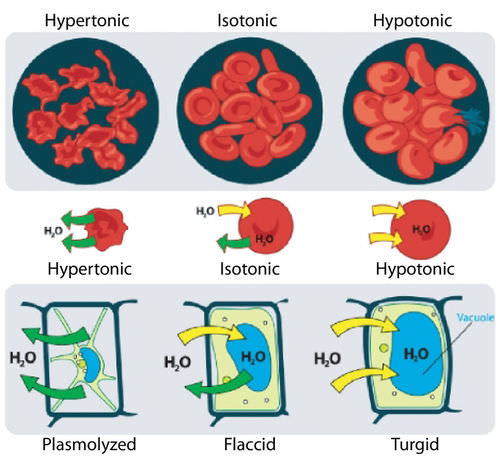 